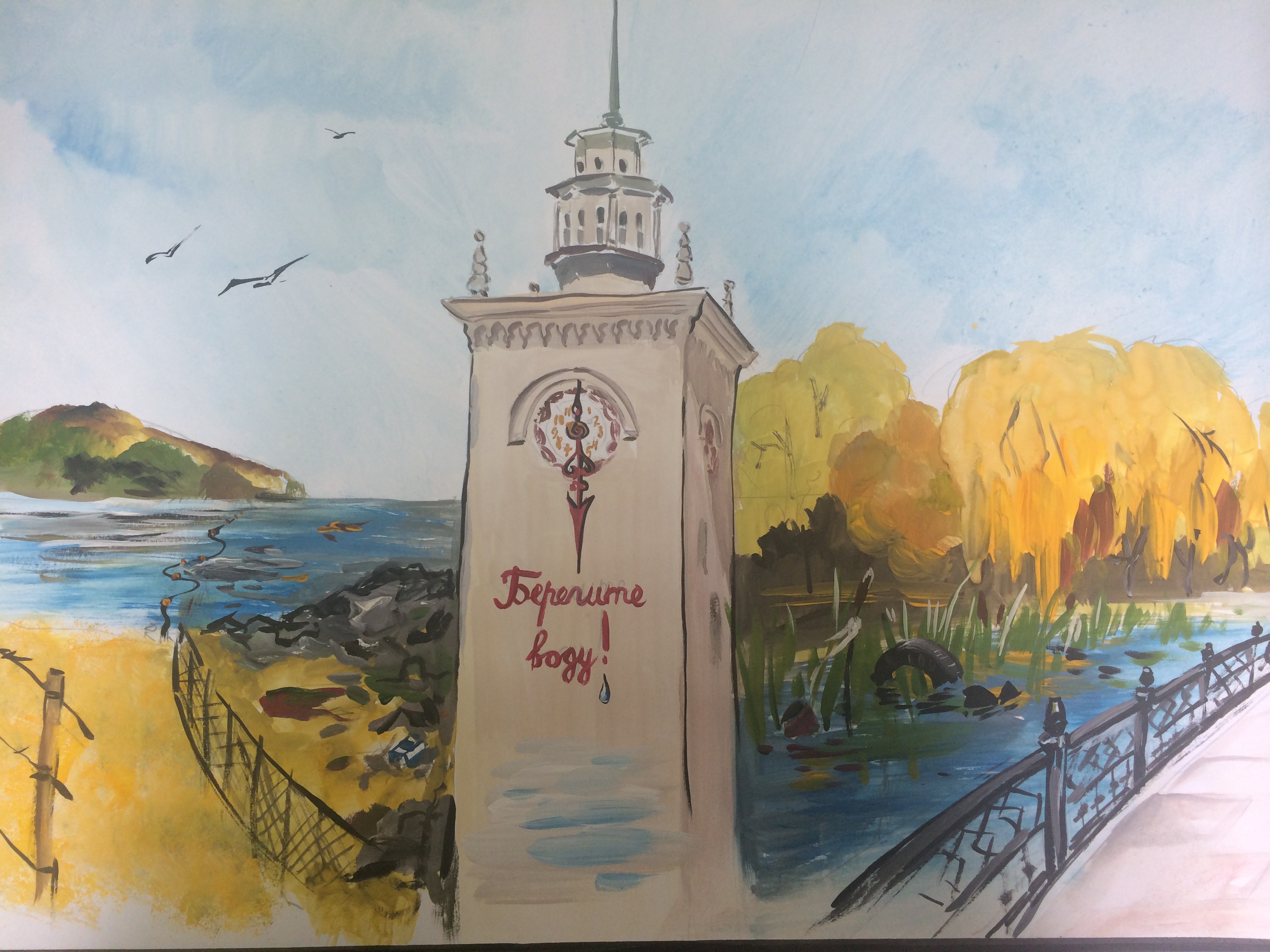 Гончаров Никита, 5 класс, СОШ №7,кружок «Экологический»Не засоряйте воду! Сохраняя воду, ты сохраняешь свою жизнь и жизнь будущих поколений! 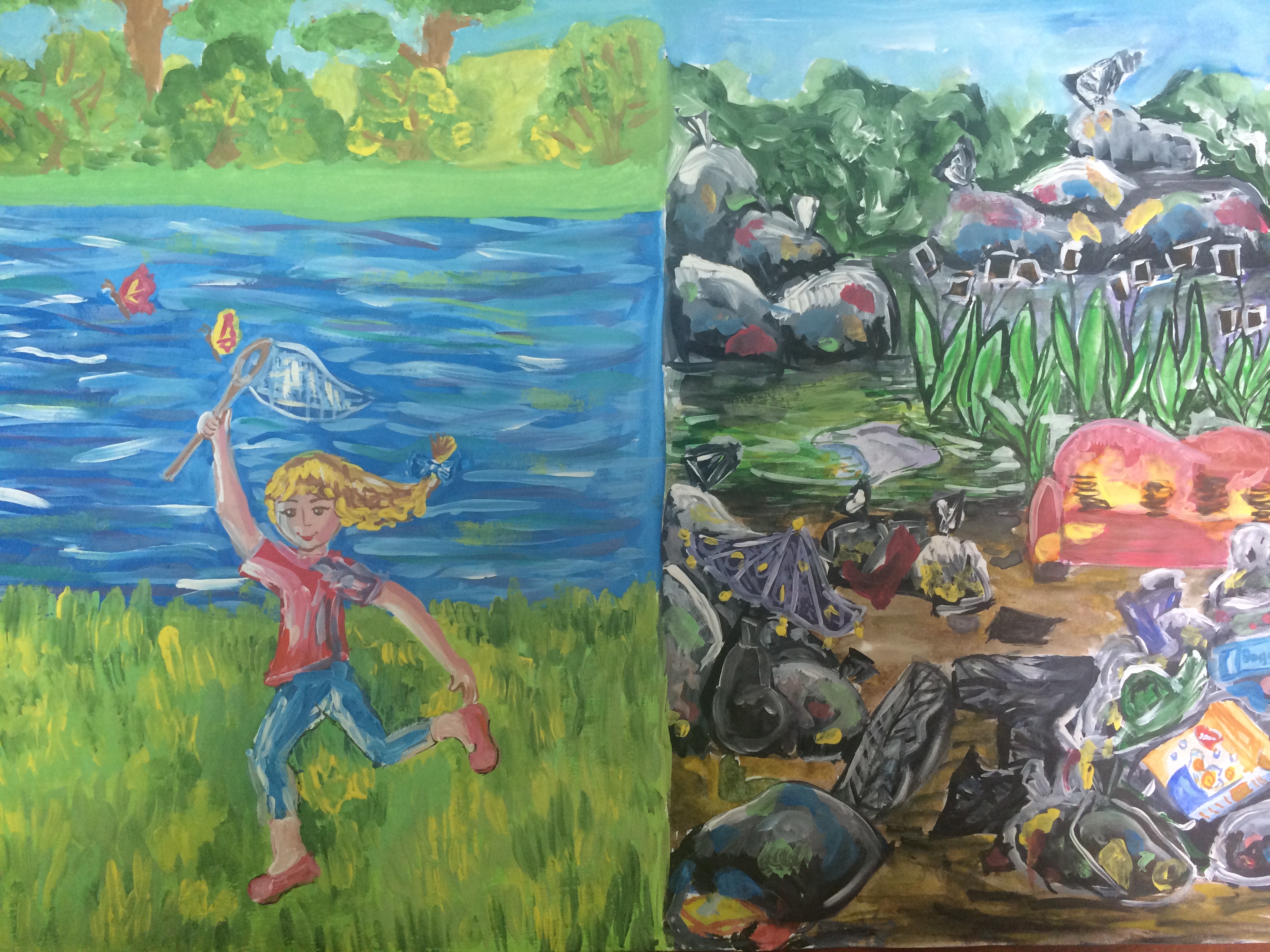 Шевченко Алина, 11 лет,МБОУ ДО «Радуга» г. СимферопольВ соответствии со ст. 68 Водного кодекса РФ:лица, виновные в нарушении водного законодательства, несут административную, уголовную ответственность в соответствии с законодательством Российской Федерации.Привлечение к ответственности за нарушение водного законодательства не освобождает виновных лиц от обязанности устранить допущенное нарушение и возместить причиненный ими вред.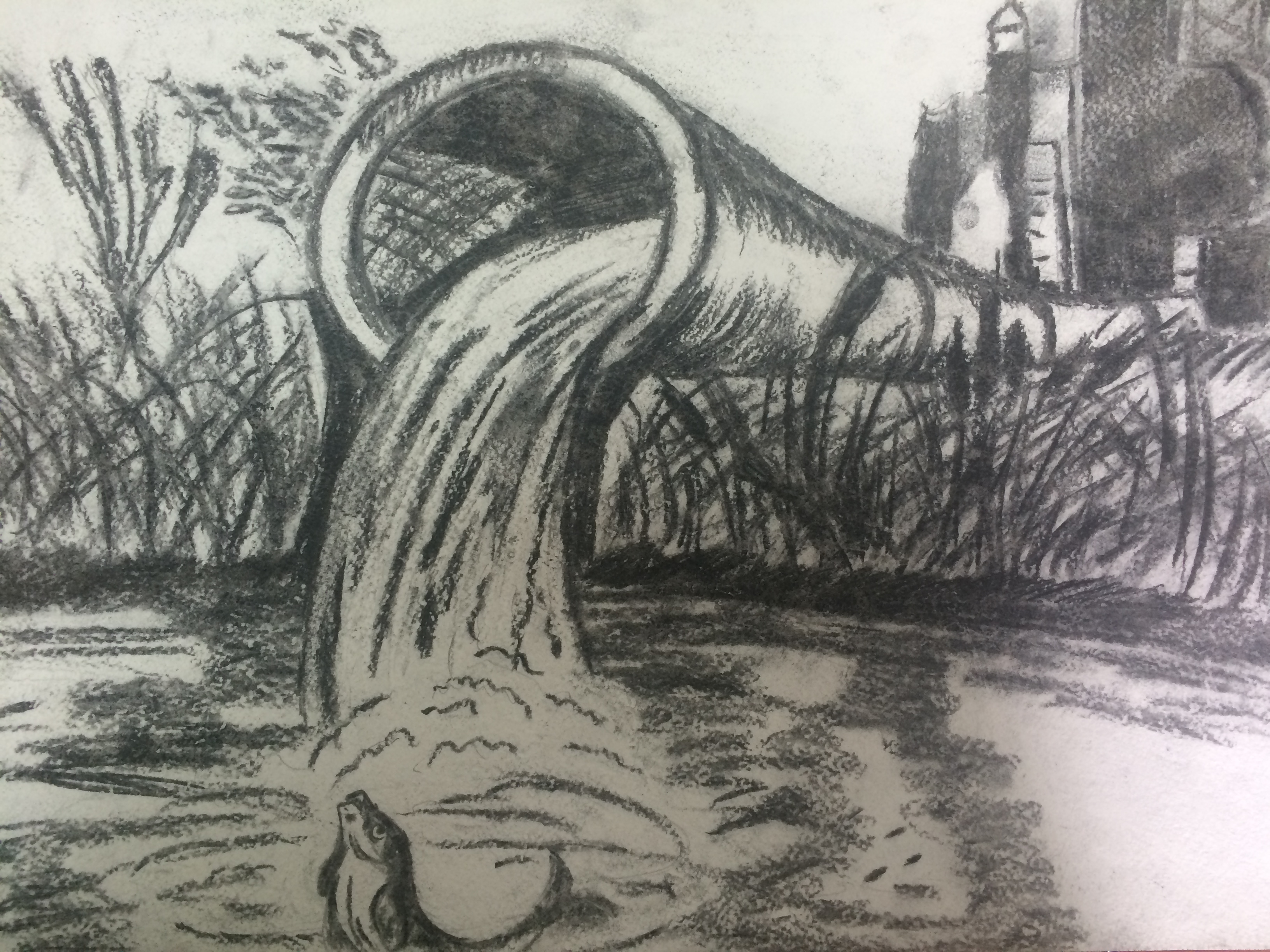 Довгань Мария, 7 класс,МБОУ СОШ № 7Берегите природу, не загрязняйте водные объекты.Соблюдайте особый режим использования водоохранных зон.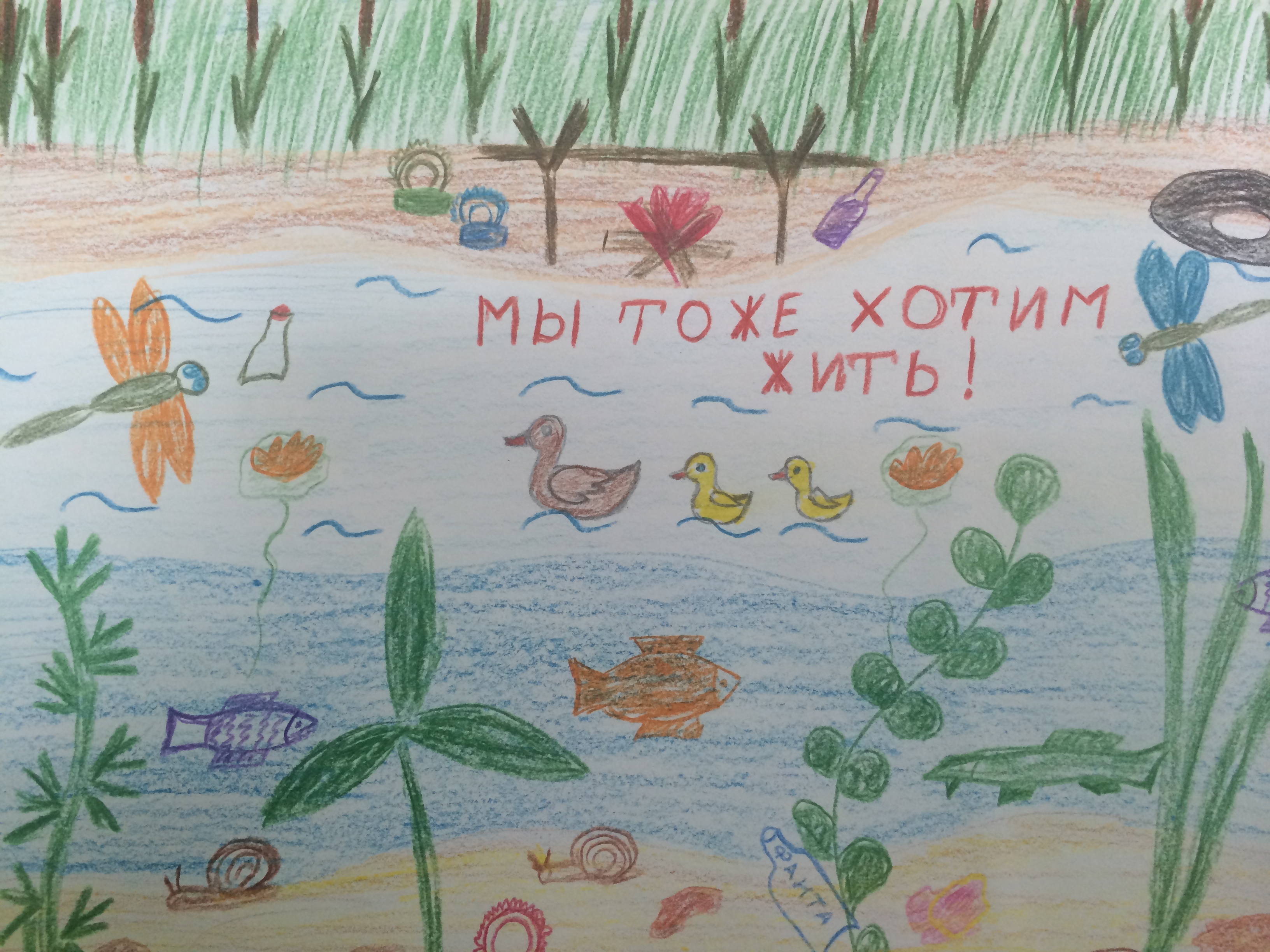 Деркач Вадим, 5 класс, МБОУ «УВК Интеграл»В соответствии с Кодексом об административных правонарушениях РФ административная ответственность за нарушение водного законодательства в виде штрафа применяется:- за несоблюдение условий обеспечения свободного доступа граждан к водному объекту общего пользования и его береговой полосе (ст. 8.12.1 КоАП РФ); - за нарушение водоохранного режима на водосборах водных объектов, которое может повлечь загрязнение указанных объектов или другие вредные явления (ст. 8.13 КоАП РФ);- за нарушение правил водопользования при заборе воды, без изъятия воды и при сбросе сточных вод в водные объекты (ст. 8.14 КоАП РФ);- за нарушение правил эксплуатации водохозяйственных или водоохранных сооружений и устройств (ст. 8.15 КоАП РФ);- за нарушение правил проведения ресурсных или морских научных исследований во внутренних морских водах, в территориальном море, на континентальном шельфе и (или) в исключительной экономической зоне Российской Федерации (ст. 8.18 КоАП РФ);- за нарушение правил захоронения отходов и других материалов во внутренних морских водах, в территориальном море, на континентальном шельфе и (или) в исключительной экономической зоне Российской Федерации (ст. 8.19 КоАП РФ);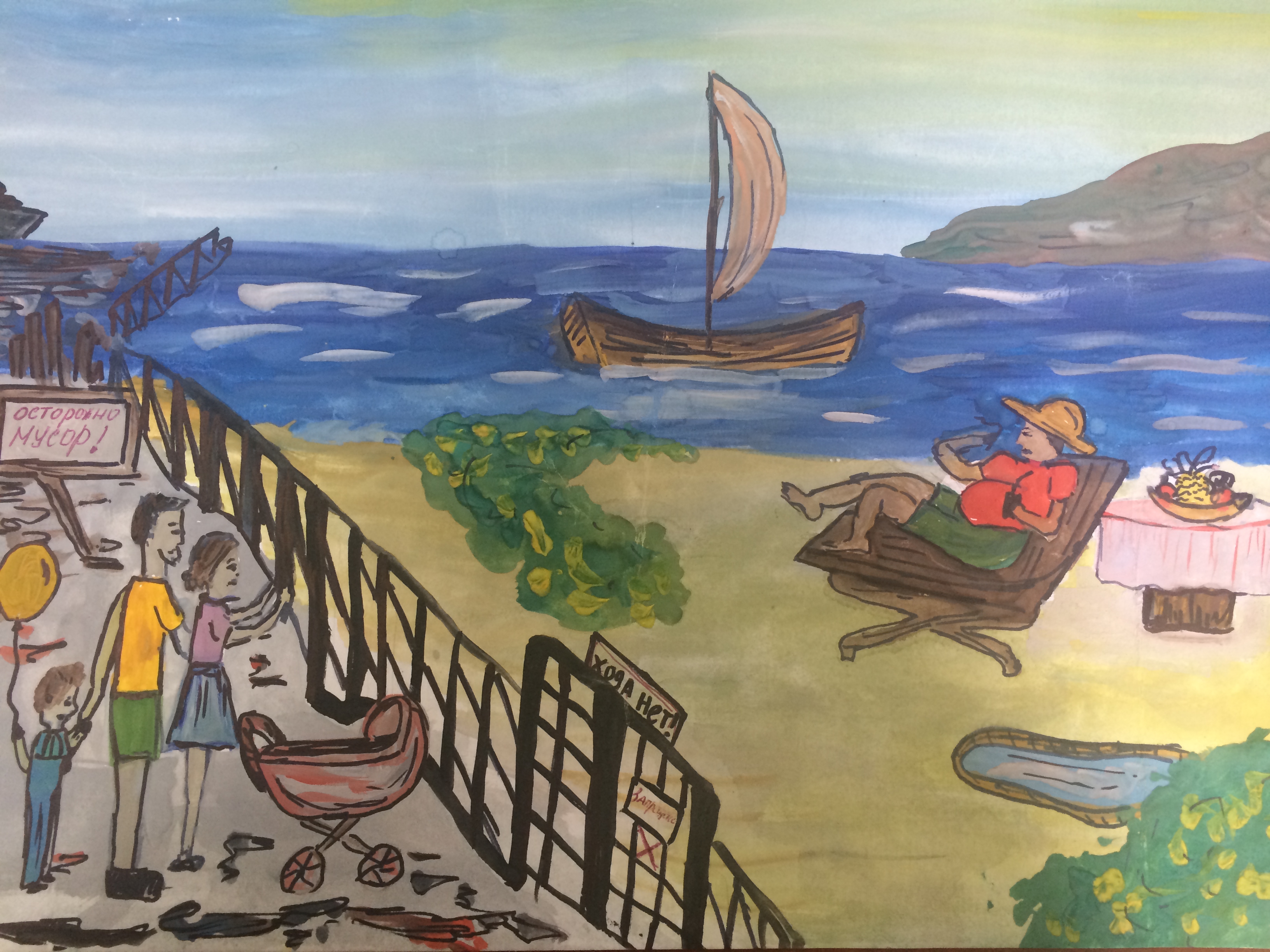 Милостян Анастасия, 9 класс, СОШ № 7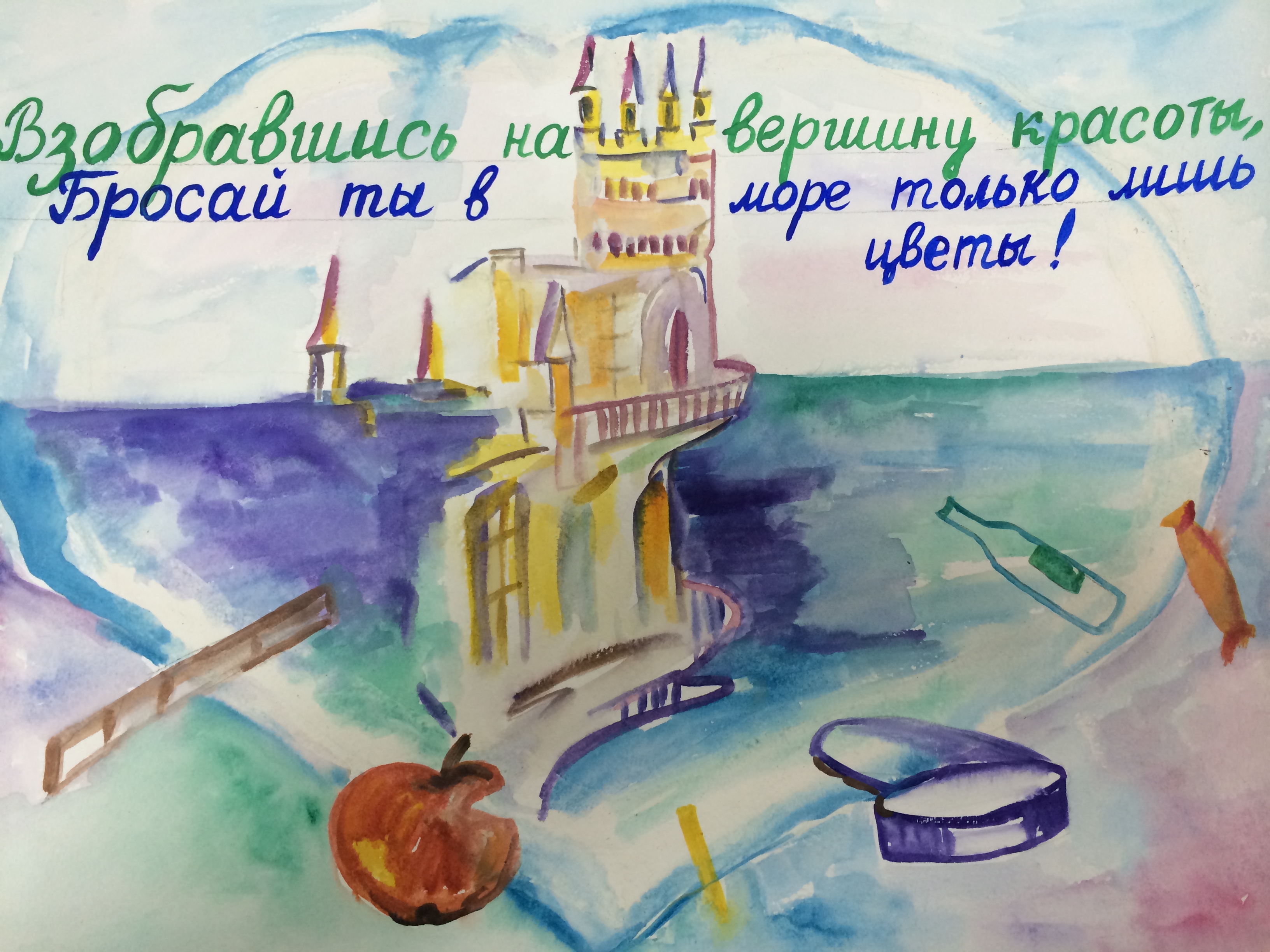 Цветкова Ольга , 3 класс, МКОУ «Ялтинская СОШ № 12», изостудия «Живопись»В соответствии со ст. 250, 252, 257 УК РФ уголовная ответственность за нарушения водного хозяйства наступает:- за умышленное засорение, загрязнение или истощение подземных и поверхностных вод, источников питьевого водоснабжения;- за умышленное загрязнение морских вод источниками, находящимися на суше, либо вследствие нарушения правил выброса и захоронения вредных веществ и минералов;- за нарушение правил охраны водных биологических ресурсов, а именно производство сплава древесины, строительство мостов, дамб, транспортировка древесины и других лесных ресурсов, осуществление взрывных и иных работ, а равно эксплуатация водозаборных сооружений и перекачивающих механизмов с нарушением правил охраны водных биологических ресурсов.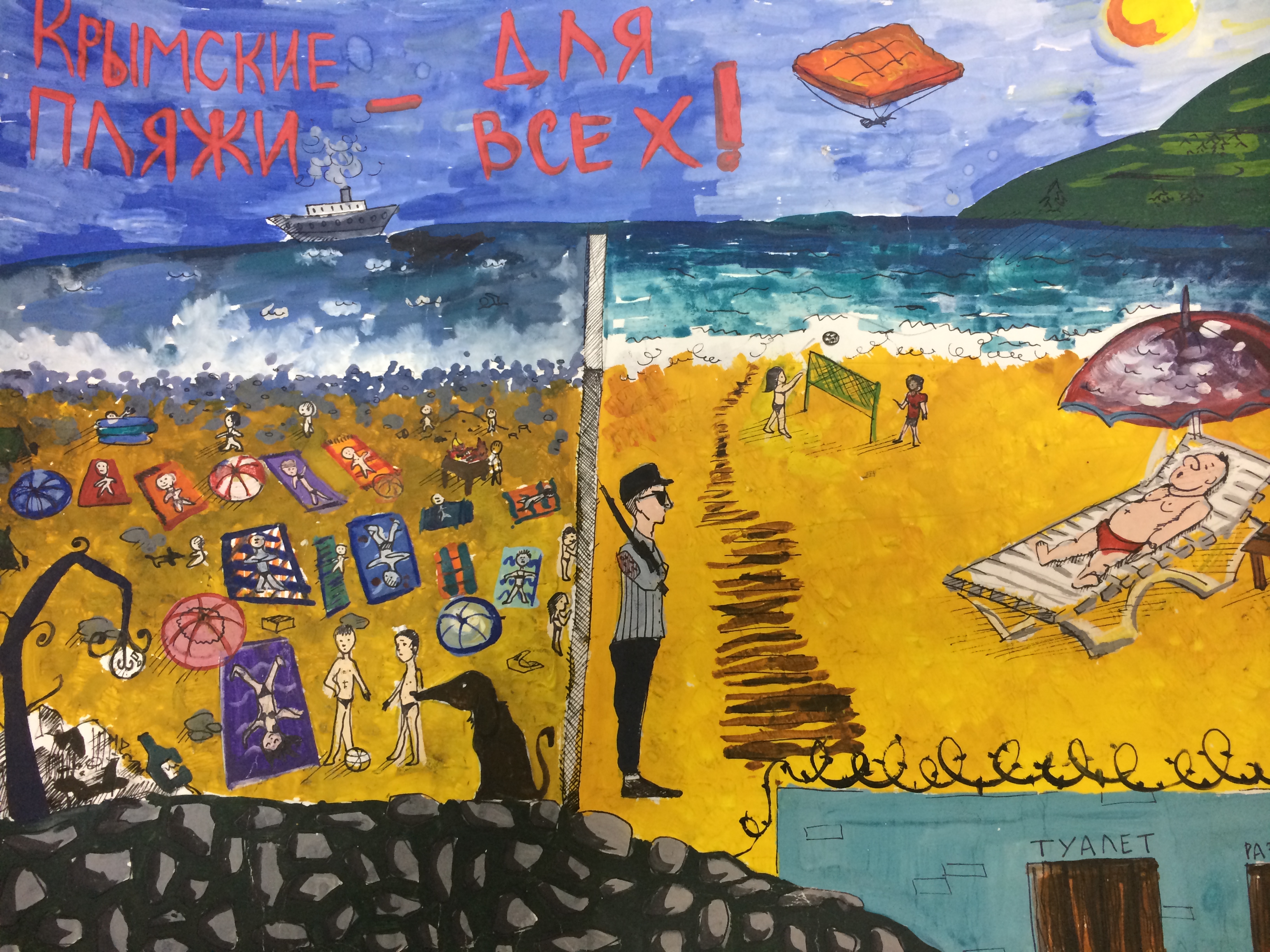 Картун В., 11 класс, 9 гимназияВопросы соблюдения законодательства в сфере охраны вод  являются приоритетными для прокуратуры Республики Крым.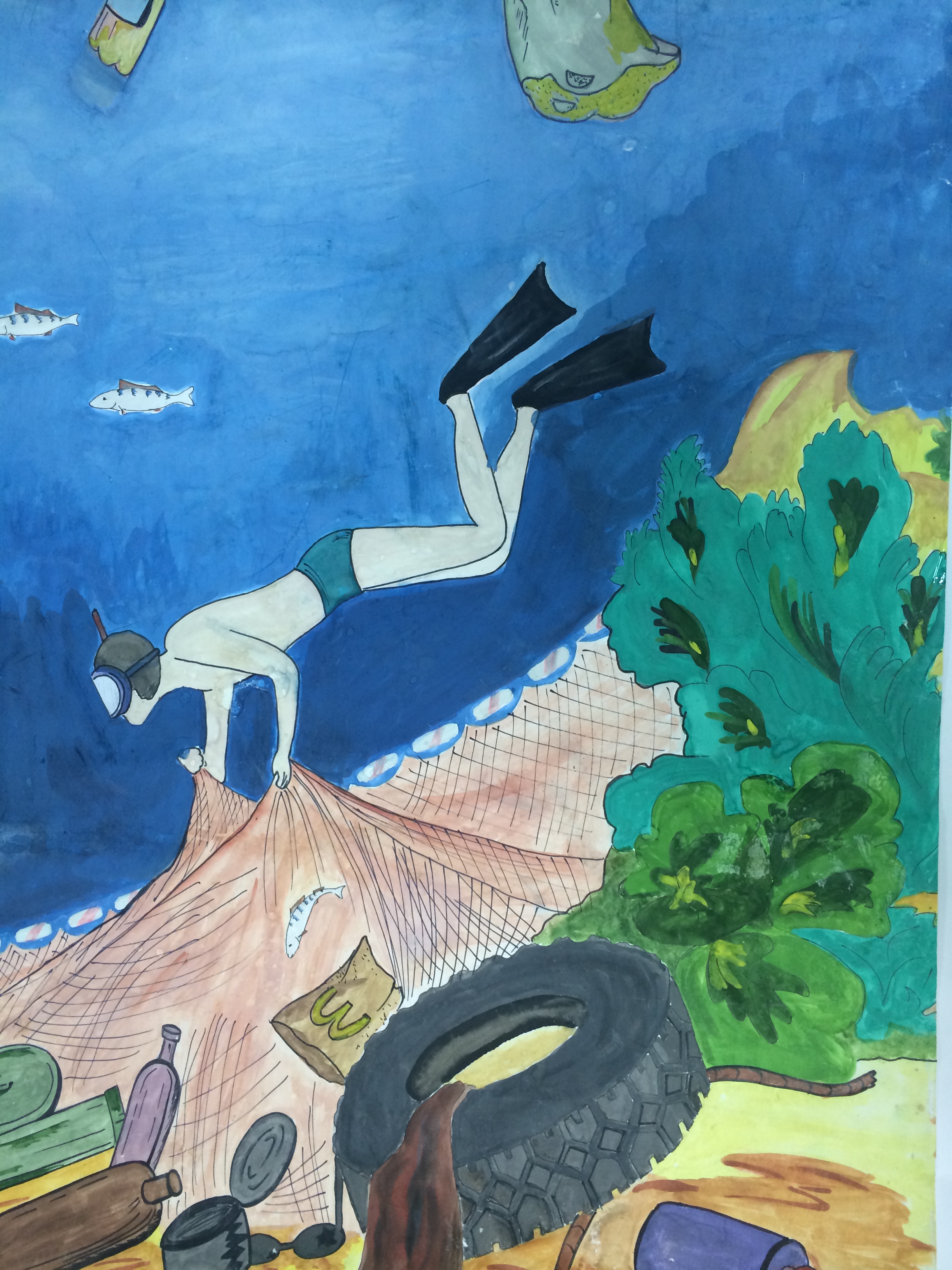 Точенюк Виктория, 7 класс,МКОУ «Ялтинмкая СОШ № 6»Вы можете обратиться в: прокуратуру Республики Крым по адресу:                           ул. Севастопольская, 21, г. Симферополь, Республика Крым, по телефону: (3652) 550-385 или по электронному адресу: sekretar@rkproc.ru.Министерство экологии и природных ресурсов Республики Крым по адресу: ул. Кечкеметская, 198,               г. Симферополь, Республика Крым, по телефону: (3652) 51-39-94 или по электронному адресу: www.uslugi.rk.gov.ru/Департамент Росприроднадзора по Крымскому федеральному округу по адресу: ул. Кечкеметская, 198,               г. Симферополь, Республика Крым, по телефону: (3652) 534-157 или по электронному адресу: rpn82@rpn.gov.ru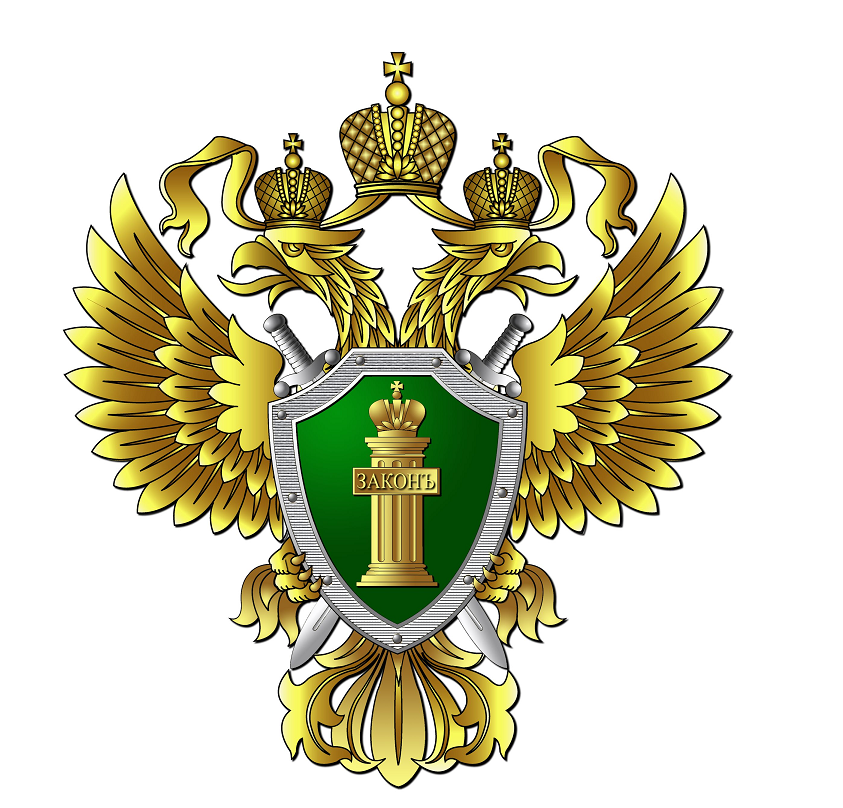 Прокуратура Российской ФедерацииПрокуратура Республики КрымПамятка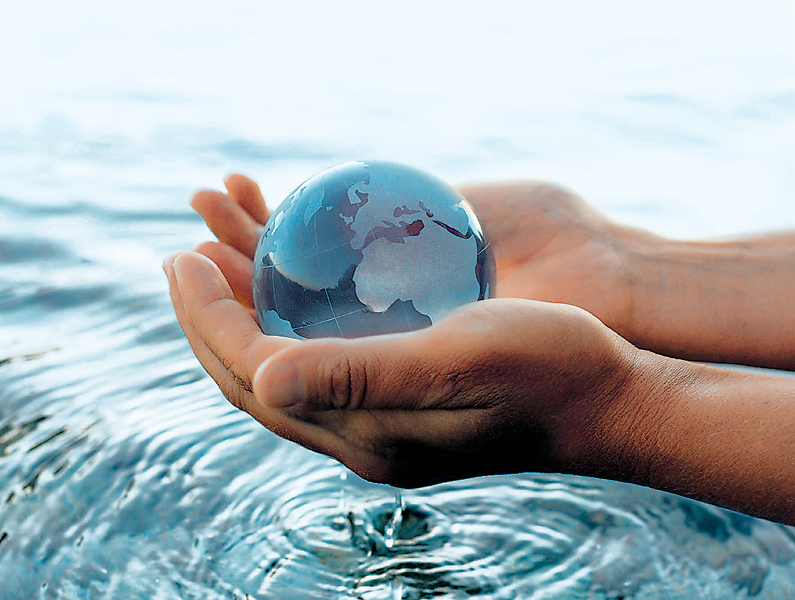 Вода – бесценная влага жизни!2016